АДМИНИСТРАЦИЯ ГОРОДА ИШИМАПОСТАНОВЛЕНИЕ 27 декабря  2021 г.                                                                                       № 1136       Об утверждении Порядка использования населением объектов спорта, находящихся в собственности городского округа города Ишима, в том числе спортивной инфраструктуры образовательных организаций  во внеучебное время Во исполнение абзаца пятого пункта 2 «а» Перечня поручений Президента Российской Федерации от 10.10.2019 № Пр-2397 по итогам заседания Совета при Президенте Российской Федерации по развитию физической культуры и спорта.  На основании приказа Департамента физической культуры, спорта и дополнительного образования Тюменской области от 26.07.2021 № 283:Утвердить Порядок использования населением объектов спорта, находящихся в собственности городского округа города Ишима, в том числе инфраструктуры образовательных организаций во  внеучебное время согласно приложению к настоящему постановлению.Опубликовать настоящее постановление в газете «Ишимская правда», сетевом издании «Официальные документы города Ишима» (http://.ishimdoc.ru) и разместить на официальном сайте муниципального образования.Контроль за исполнением настоящего постановления возложить на заместителя  Главы города Ишима по социальным вопросам.Глава города			                                                             Ф.Б. ШишкинПриложение к постановлению администрации города Ишима от 27 декабря 2021 года № 1136ПОРЯДОКиспользования населением объектов спорта, находящихся в собственности городского округа города Ишима, в том числе спортивной инфраструктуры  городских образовательных организаций во  внеучебное  время 1. Настоящий порядок регулирует вопросы использования населением объектов спорта, в муниципальной  собственности городского округа города Ишима, в том числе инфраструктуры образовательных организаций во  внеучебное время (далее объекты спорта), в целях, указанных в пункте 3 настоящего Порядка. 2. Под объектами спорта понимаются объекты недвижимого имущества или комплексы недвижимого имущества, специально предназначенные для проведения физкультурных мероприятий и (или) спортивных мероприятий в том числе спортивные сооружения.3. Объекты спорта могут использоваться населением в целях:- удовлетворения потребностей в поддержании и укреплении здоровья;-физической реабилитацией;-проведение физкультурно-оздоровительного и спортивного досуга;-удовлетворение потребностей в достижении спортивных результатов.4. Использование населением объектов спорта осуществляется следующими способами:- заключение в соответствии с действующим законодательством договоров (соглашений) с физическими и юридическими лицами об оказании услуг по предоставлению в пользование объектов спорта в целях занятий физической культурой и спортом;-предоставление свободного доступа населению на объекты спорта для самостоятельных занятий спортом, реализации различных видов досуга с учетом особенностей оказываемых услуг.5. Объекты спорта предоставляются гражданам, индивидуальным предпринимателями юридическим лицам по договору (соглашению) с организациями, в оперативном управлении которых находятся объекты спорта, на условиях, утвержденных локальными актами организации.6. Заключению  договора (соглашения) должна предшествовать проводимая учредителем  городских образовательных организаций в порядке установленном Федеральным законом от24 июля 1998 года №124-ФЗ «Об основных гарантиях прав ребенка в Российской Федерации», постановлением Правительства Тюменской области от 22.11.2013 № 503-п (ред. От 16.08.2018) «Об утверждении Порядка проведения оценки последствий принятия решения о реконструкции, модернизации, об изменении назначения или о ликвидации объекта социальной инфраструктуры для детей, являющегося государственной собственностью Тюменской области или муниципальной собственностью, а также о реорганизации или ликвидации государственных организаций Тюменской области, муниципальных организаций, образующих социальную инфраструктуру для детей, включая критерии этой оценки, в том числе порядка создания комиссии по оценке последствий такого решения и подготовки ею заключений»,оценка последствий заключения такого договора (соглашения) для обеспечения жизнедеятельности, образования, развития, отдыха и оздоровления детей, оказания им медицинской помощи, профилактических заболеваний у детей, их социальной защиты и социального обслуживания.7. Услуги оказываемые населению на объектах спорта, должны соответствовать ГОСТ Р 52024-2003 «Услуги физкультурно-оздоровительные и спортивные. Общие требования». Не допускается оказание услуг на объектах спорта, на которых оказание услуг является небезопасным.8. Организации, в оперативном управлении которых находятся объекты спорта, обязаны обеспечить население бесплатной, доступной и достоверной информацией об условиях использования объектов спорта, в том числе о режиме работы, правилах посещения, порядке предоставления объектов спорта, перечне физкультурно-оздоровительных и спортивных  услуг, стоимости физкультурно-оздоровительных и спортивных  услуг, графике возможного предоставления объектов спорта(дни недели, часы),контактной информации(телефон, адрес электронной почты, официальный сайт, уполномоченное на организацию объектов спорта должностное лицо), путем размещения соответствующей информации на стендах  в своих помещениях и на официальном сайте организации в информационно-телекоммуникационной сети «Интернет».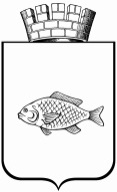 